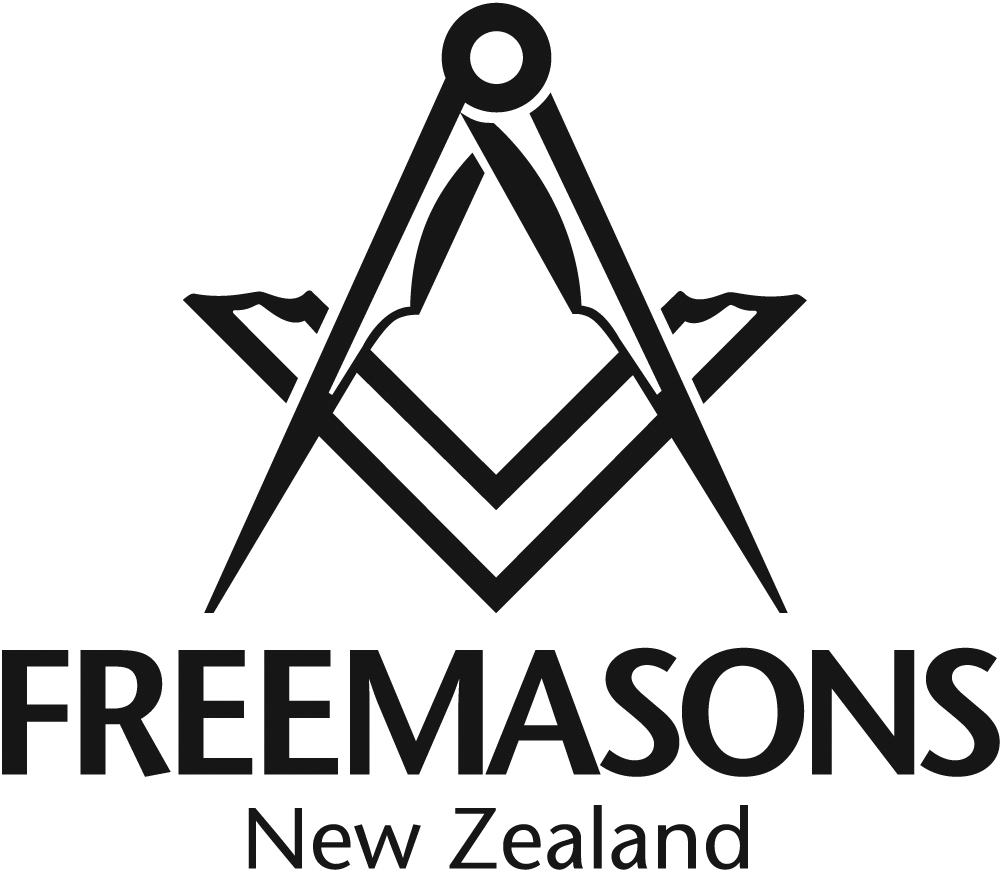 New Zealand Freemason Magazine Advertising InformationThe New Zealand Freemason Magazine is produced four times a year. It is distributed in March, June, September and December. 9000 copies are produced of each issue.  8,000 of these are distributed to Freemasons in New Zealand.  500 are sent to readers overseas and the remainder are distributed to the public through various channels.Booking DatesAdvertising space must be booked by 30th January, 1st May, 31st July and 5th November.Advertising MaterialThe deadlines for providing material are 5th February, 5th May, 5th August and 5th November.Coloured material to be supplied in PDF format by email and must be CMYK.Simple Back & White Advertisements may be supplied as Microsoft Word document.Advertising Rates per IssueDescription		Height		Width		Base Price	Discounted (4 Issues)Full Page		240mm		175mm		$1250.00+GST	$1000.00+GSTHalf Page (Vertical)	240mm		85mm		$650.00+GST	$500.00+GSTHalf Page (Horizontal)	120mm		175mm		$650.00+GST	$500.00+GSTBanner			75mm		175mm		$350.00+GST	$250.00+GSTQuarter Page		120mm		85mm		$350.00+GST	$250.00+GST	General InformationSizes and prices are accurate as at September 2014.Sizes are close approximations.  No loadings for colour but specific placement may attract a premium.Assistance with design can be provided. All prices listed are exclusive of GST.Discounted price for 4 issues means effectively you are only paying for 3 Advertisements.Phone: 04 385 6622 Freemasons New Zealand Email: communications@freemasons.co.nz